APSTIPRINĀTSRēzeknes novada domes  2016.gada 21.janvāra sēdē( Nr.2 , 12.§)ar grozījumiemRēzeknes novada domes  2017.gada 6.aprīļa sēdē(protokols Nr.8, 5.§)ar grozījumiemRēzeknes novada domes  2019.gada 7.marta sēdē(protokols Nr.6, 10.§)rĒZEKNES NOVADA pašvaldības AdministrācijasJuridiskās un lietvedības nodaļas Izdots pamatojoties uz Rēzeknes novada pašvaldības 2013.gada 4.jūlija saistošo noteikumu Nr.1 „Rēzeknes novada pašvaldības nolikums” 8.1.apakšpunktu un 9.punktu un Rēzeknes novada pašvaldības administrācijas nolikuma  6.1.apakšpunktu un 7.punktuI. VISPĀRĪGIE NOTEIKUMIRēzeknes novada pašvaldības administrācijas Juridiskā un lietvedības nodaļa, turpmāk tekstā – nodaļa, ir iestādes „Rēzeknes novada pašvaldības administrācija”, turpmāk tekstā – administrācija, struktūrvienība.Nodaļa savā darbībā ievēro Satversmi, likumu “Par pašvaldībām” un citus likumus, Ministru kabineta noteikumus, pašvaldības saistošos noteikumus, šo nolikumu un citus iekšējos normatīvos aktus, Rēzeknes novada domes, turpmāk tekstā – domes, lēmumus, kā arī šo nolikumu.Nodaļa ir tieši pakļauta administrācijas vadītājam, turpmāk tekstā arī – pašvaldības izpilddirektors, un Rēzeknes novada pašvaldības nolikumā paredzētajos gadījumos – domes priekšsēdētājam.Nodaļa, pildot noteiktās funkcijas un uzdevumus, savas kompetences ietvaros sadarbojas ar citām administrācijas struktūrvienībām, atsevišķām amatpersonām, valsts un pašvaldības institūcijām, kā arī citām personām.Nodaļai ir zīmogs ar uzrakstu „Rēzeknes novada pašvaldība, Juridiskā un lietvedības nodaļa” kā arī noteikta parauga veidlapas, kuras nodaļa izmanto iekšējā un ārējā sarakstē. II. NODAĻAS FUNKCIJAS UN UZDEVUMI Nodaļai ir šādas funkcijas:nodrošināt domes sēžu, domes pastāvīgo komiteju un atsevišķu domes izveidoto pastāvīgo komisiju/padomju darba organizatorisko un tehnisko atbalstu;nodrošināt domes un pašvaldības pakalpojumu uzturēšanu pašvaldības klientu apkalpošanā;nodrošināt domes un pašvaldības lietvedību un dokumentu (t.sk. elektronisko) pārvaldību;nodrošināt domes un pašvaldības dokumentu uzkrāšanu, uzskaitīšanu un saglabāšanu;nodrošināt pašvaldības personāla vadību un personāla lietvedību;nodrošināt domes un pašvaldības juridisko atbalstu;nodrošināt un organizēt pašvaldības iepirkumus;nodrošināt interešu konflikta novēršanas valsts amatpersonu darbībā pasākumus pašvaldībā;nodrošināt personu dzīvesvietu deklarēšanu;nodrošināt pašvaldības kā kreditora interešu aizsardzību;administrēt pašvaldības darbības mantisko attiecību jomā.Nodrošinot domes sēžu, domes pastāvīgo komiteju un atsevišķu domes izveidoto pastāvīgo komisiju/padomju darba organizatorisko un tehnisko atbalstu, nodaļa:organizatoriski un tehniski sagatavo un nodrošina domes, pastāvīgo komiteju un atsevišķu komisiju/padomju sēdes;savlaicīgi izziņo domes, pastāvīgo komiteju un atsevišķu komisiju/padomju sēžu sasaukšanas laiku un darba kārtību; protokolē domes, pastāvīgo komiteju un atsevišķu komisiju/padomju sēžu gaitu un noformē protokolus, protokolu izrakstus un lēmumus;sagatavo domes dokumentu atvasinājumus un nodrošina to tālāko virzību;sagatavo un/vai tehniski noformē domes priekšsēdētāja, domes priekšsēdētāja vietnieka un pašvaldības izpilddirektora, turpmāk tekstā – vadības, dokumentus;koordinē vadības apmeklētāju plūsmu.Nodrošinot domes un pašvaldības pakalpojumu uzturēšanu pašvaldības klientu apkalpošanā, nodaļa savas kompetences ietvaros:sniedz informāciju (klātienē, telefoniski, pa pastu, elektroniski) ar pašvaldību saistītos jautājumos;sadarbojas ar visām pašvaldības struktūrvienībām un iestādēm nepieciešamās informācijas iegūšanai un apmaiņai;sniedz vispārīgu informāciju un konsultē par pašvaldības sniedzamajiem pakalpojumiem, to saņemšanas kārtību, procedūru un nepieciešamajiem dokumentiem;pēc apmeklētāja pieprasījuma, noformē mutvārdu iesniegumu rakstveidā;organizē apmeklētāju plūsmu un pierakstīšanos uz pieņemšanu pie vadības;sadarbībā ar citām pašvaldības struktūrvienībām sagatavo apmeklētāju pieņemšanas nodrošināšanai nepieciešamo sākotnējo izziņas materiālu;nodrošina pašvaldības darbību reglamentējošo normatīvo aktu un pieņemto domes lēmumu pieejamību, ciktāl to neierobežo citi normatīvie akti;sniedz informāciju par personu iesnieguma virzību pašvaldībā.Nodrošinot domes un pašvaldības administrācijas lietvedību un dokumentu pārvaldību, nodaļa:koordinē lietvedības funkciju, izstrādājot atbilstošus iekšējos normatīvos aktus;organizē lietvedības un dokumentu aprites sistēmas ieviešanu izmantojot informācijas tehnoloģiju risinājumus administrācijā, kā arī starp administrāciju un pašvaldības pagastu pārvaldēm;nodrošina administrācijā saņemto un nosūtāmo dokumentu, līgumu, rēķinu un citu dokumentu reģistrāciju un apriti atbilstoši spēkā esošajiem ārējiem un iekšējiem normatīvajiem aktiem;nodrošina dokumentu nodošanu izskatīšanai vadībai un atbilstoši rezolūcijām nodošanu atbildīgajiem izpildītājiem;pārbauda izstrādāto dokumentu atbilstību tiesību aktiem, kuri reglamentē dokumentu noformēšanu;kontrolē atbilžu uz pašvaldībā saņemtajām vēstulēm, iesniegumiem, sūdzībām un priekšlikumiem savlaicīgu sagatavošanu un nosūtīšanu juridiskām un fiziskām personām;apkopo pašvaldības struktūrvienību un iestāžu pasta sūtījumus un nodrošina pasta sūtījumu nogādi nosūtīšanai pastā.Nodrošinot domes un pašvaldības administrācijas dokumentu uzkrāšanu, uzskaitīšanu un saglabāšanu, nodaļa:veido un atbild par administrācijas arhīva fondu;sagatavo administrācijas lietu nomenklatūru un sniedz ieteikumus pašvaldības pagastu pārvaldēm lietu nomenklatūru sagatavošanā un precizēšanā;sastāda pastāvīgi un ilgtermiņa glabājamo lietu aprakstus, vēsturiskās izziņas un arhīva pasi;pieņem no administrācijas struktūrvienībām, izņemot Būvvaldi un Dzimtsarakstu nodaļu, noformē un nodod glabāšanai valsts arhīvā pastāvīgi glabājamos dokumentus;veic dokumentu vērtības ekspertīzi, lietu esamības un fiziskā stāvokļa  pārbaudi par pašvaldības arhīvā esošajām pastāvīgi un ilgtermiņa (personālsastāva) glabājamām lietām;sastāda aktus uz laiku glabājamo dokumentu iznīcināšanai un organizē dokumentu iznīcināšanu;organizē administrācijas struktūrvienību zīmogu un spiedogu izgatavošanu un iznīcināšanu.Nodrošinot pašvaldības administrācijas personāla vadību un personāla lietvedību, nodaļa:novērtē un pilnveido pašvaldības personāla vadības sistēmu;nodrošina un sniedz konsultācijas ar personāla vadību saistītiem jautājumiem;izstrādā atlīdzības, darba izpildes novērtēšanas, personāla attīstības iekšējo normatīvo aktu projektus, balstoties uz ārējiem normatīvajiem aktiem un nodrošina to ieviešanu pašvaldībā; koordinē un sagatavo pašvaldības darbinieku vērtēšanas procesa dokumentāciju, piedalās darbinieku vērtēšanas procesā;piedalās administrācijas personāla atlasē, apkopo un analizē informāciju par personālu un sniedz nepieciešamo informāciju par vakantajiem amatiem;koordinē administrācijas darbinieku kvalifikācijas celšanu;nodrošina administrācijas personāla lietvedību, tai skaitā, sagatavo darba līgumus, to grozījumus, rīkojumus personāla jautājumos, kā arī veic domes deputātu, pastāvīgo komiteju un komisiju locekļu, vadības un administrācijas darbinieku darba laika uzskaiti.Nodrošinot domes un pašvaldības administrācijas juridisko atbalstu, nodaļa:nodrošina ar tiesību aktu normu piemērošanu saistīto jautājumu, kas skar pašvaldību, tās institūcijas, risināšanu; sniedz konsultācijas pašvaldības iestādēm pēc to pieprasījuma par normatīvo aktu vai atsevišķu to normu piemērošanu un nepieciešamības gadījumā pieprasa valsts iestāžu oficiālos skaidrojumus par normatīvo aktu vai atsevišķu to normu piemērošanu;nodrošina nodaļas kompetencē esošo juridiska rakstura dokumentu sagatavošanu;sniedz rekomendācijas vadībai, pašvaldības iestādēm, administrācijas struktūrvienībām par juridisku jautājumu iespējamiem risinājumiem;nodaļas kompetences ietvaros piedalās domes lēmumu projektu izskatīšanas un saskaņošanas procesos, novērtējot to atbilstību vai neatbilstību normatīvo aktu prasībām;nodaļas kompetences ietvaros izskata iesniegtos līgumu projektus, kā arī citus juridiskos dokumentus, vērtējot to atbilstību vai neatbilstību normatīvo aktu prasībām, izsakot iebildumus vai tos saskaņojot;nodaļas kompetences ietvaros sagatavo normatīvo aktu un dokumentu projektus (saistošo noteikumus, noteikumus, lēmumus, rīkojumus, nolikumus, u.c.), kuru izdošana ir pašvaldības kompetencē, nodrošinot to atbilstību augstāka juridiskā spēka normatīvo aktu un pašvaldības domes lēmumu prasībām;nodaļas kompetences ietvaros vai vadības uzdevumā gatavo līgumu projektus;nodaļas kompetences ietvaros sagatavo administratīvos aktus un nepieciešamības gadījumā pārbauda citu administrācijas struktūrvienību sagatavoto administratīvo aktu projektu atbilstību tiesību normām; vadības uzdevumā sadarbojas ar pašvaldības darbību uzraugošo ministriju, Latvijas Pašvaldību savienību, likumprojekta vai Ministru kabineta noteikumu projekta virzītāju, valsts iestādēm, citām fiziskām un juridiskām personām, nolūkā saskaņot vai izstrādāt pašvaldības darbību regulējošos normatīvos aktus;nodaļas kompetences ietvaros izvērtē pašvaldības noteikumu, lēmumu, rīkojumu un citu normatīvo aktu projektus;sniedz domes deputātiem, vadībai un pagastu pārvaldēm konsultācijas juridiskajos jautājumos, kas rodas to darba pienākumu vai funkciju pildīšanas gaitā;pēc vadības pieprasījuma sagatavo un iesniedz vadībai viedokli par pašvaldībā konstatētajiem normatīvo aktu pārkāpumiem, juridiska rakstura trūkumiem un nepilnībām, izsaka priekšlikumus vai ierosinājumus par darba organizāciju;atbilstoši nodaļas kompetencei vai vadības uzdevumā nodrošina pašvaldības interešu pārstāvību tiesību aizsardzības iestādēs, citās valsts un pašvaldību institūcijās;atbilstoši nepieciešamībai apkopo materiālus, kas nepieciešami konkrētās lietas virzībai attiecīgajā tiesas instancē;sagatavo pieteikumus, paskaidrojumus, pretprasības, un citus nepieciešamos dokumentus atbilstoši normatīvo aktu prasībām. Nodaļas darbinieki atbilstoši izdotai pilnvarai pilnvarojuma ietvaros pārstāv pašvaldību tiesu institūcijās kā prasītāju, atbildētāju, ieinteresēto vai trešo personu;pēc pieprasījuma izstrādā tipveida līgumus un cita veida juridiskus dokumentus;vadības uzdevumā izskata un/vai piedalās iedzīvotāju iesniegumu izskatīšanā par atsevišķiem tiesībpārkāpumiem.Nodrošinot un organizējot pašvaldības administrācijas iepirkumus, nodaļa savas kompetences ietvaros:sniedz konsultācijas ikgadējā iepirkumu plāna sagatavošanā un tā aktualizēšanu atbilstoši izpildei; nodrošina iepirkuma procedūras dokumentu izstrādāšanu;protokolē iepirkuma procesa gaitu un nodrošina iepirkuma procedūru norisi atbilstoši normatīvajiem aktiem;sagatavo publisko iepirkumu līgumus, kontrolē to atbilstību iepirkumu procedūru dokumentiem un iepirkumu komisijas lēmumiem;savas kompetences ietvaros pārbauda specifikāciju kvalitāti un atbilstību normatīvo aktu prasībām, sniedz priekšlikumus to uzlabošanai;nodrošina nepieciešamās informācijas publicēšanu Iepirkumu uzraudzības biroja publikācijas vadības sistēmā un pašvaldības mājaslapā;Nodaļas darbinieki atbilstoši izdotai pilnvarai pilnvarojuma ietvaros pārstāv pašvaldību Iepirkumu uzraudzības birojā un citās institūcijās;atbilstoši iekšējiem normatīviem aktiem sniedz metodisku palīdzību publisko iepirkumu procedūru organizēšanā  pašvaldības struktūrvienībās un institūcijās.Nodrošinot interešu konflikta novēršanas valsts amatpersonu darbībā pasākumus pašvaldībā, nodaļa savas kompetences ietvaros:izvērtē un sniedz priekšlikumus vadībai par amatiem, kuri atzīstami par valsts amatpersonu amatiem normatīvo aktu izpratnē un iekļaujami pašvaldības administrācijas valsts amatpersonu sarakstā;nodrošina valsts amatpersonu sarakstu un grozījumu tajos sagatavošanu un iesniegšanu Valsts ieņēmumu dienestam;piedalās administrācijas korupcijas risku analīzes un pretkorupcijas pasākumu plāna izstrādē, aktualizēšanā un izpildē; sniedz konsultācijas jautājumos par interešu konflikta novēršanu valsts amatpersonu darbībā pašvaldību iestādēm un administrācijas struktūrvienībām.Nodrošinot personu dzīvesvietu deklarēšanu, nodaļa: nodrošina personu dzīvesvietu deklarēšanu;nodrošina dzīvesvietu deklarāciju nosūtīšanu Pilsonības un migrācijas lietu pārvaldei, sniedz konsultācijas par dzīvesvietu deklarēšanas jautājumiem un par iespējām deklarēt dzīvesvietu elektroniski;izsniedz izziņas personām par deklarēto dzīvesvietu.Nodrošināt pašvaldības kā kreditora interešu aizsardzību, nodaļa savas kompetences ietvaros:pieņemt un atcelt lēmumus par nokavēto nodokļu maksājumu piedziņu bezstrīda kārtībā, par nokavēto nodokļu maksājumu labprātīgu izpildi un nodokļu samaksas termiņu pagarināšanu; (ar grozījumu, kas izdarīts ar Rēzeknes novada pašvaldības 2017.gada 6.aprīļa lēmumu „Par grozījumu Rēzeknes novada pašvaldības administrācijas Juridiskās un lietvedības nodaļas nolikumā”, kas stājās spēkā 2017.gada 6.aprīlī)sagatavo dokumentus nekustamā īpašuma nodokļa parādu labprātīgai samaksai, nosakot nodokļa samaksas termiņa pagarinājumu;sagatavo un iesniedz dokumentus par nekustamā īpašuma nodokļa parādu piedziņu bezstrīda kārtībā piespiedu izpildei zvērinātiem tiesu izpildītājiem;sagatavo dokumentus, nekustamā īpašuma nodokļa parādu piedziņai bezstrīda kārtībā;sagatavo kreditoru prasījumu dokumentus un iesniedz maksātnespējas administratoriem un zvērinātiem notāriem.Administrējot pašvaldības darbības mantisko attiecību jomā, nodaļa savas kompetences ietvaros:koordinē un/vai sagatavo dokumentus, pašvaldības mantas nodošanai atsavināšanai, zemes vienību, kas atrodas lauku apvidos, vai to daļu nodošanai dzīvokļu īpašniekiem bez atlīdzības, nekustamo īpašumu nomas tiesību izsolei, pašvaldības nekustamo īpašumu nosacīto cenu apstiprināšanai, utml.;sagatavo dokumentus, citas valsts vai pašvaldības mantas pārņemšanai pašvaldības īpašumā un/vai lietošanā;sagatavo dokumentus pašvaldības piekrišanai nekustamo īpašumu iegūšanai personu īpašumā;koordinē un/vai sagatavo dokumentus pašvaldības īpašuma un citu tiesību nostiprināšanai zemesgrāmatā.III. NODAĻAS TIESĪBAS UN ATBILDĪBAPildot nodaļai noteiktās funkcijas un veicot uzdotos pienākumus, nodaļai ir šādas tiesības:pieprasīt un saņemt nodaļas darba nodrošināšanai nepieciešamo informāciju;piesaistīt administrācijas struktūrvienību, pašvaldības iestāžu, kapitālsabiedrību darbiniekus nodaļas kompetences jautājumu risināšanai;nodaļai noteikto uzdevumu risināšanai un pašvaldības interešu aizsardzībai sarežģītos vai specifiskos jautājumos, pieaicināt, konsultēties un sadarboties ar tiesību un citu jomu speciālistiem; atbilstoši nodaļas kompetencei pārstāvēt pašvaldību vietējās iestādēs, institūcijās un organizācijās;piedalīties domes un domes pastāvīgo komiteju sēdēs, komisiju/padomju sēdēs;nepieņemt no administrācijas struktūrvienībām un pašvaldības institūcijām nodaļas uzdevumu veikšanai nepieciešamos dokumentus, kuri neatbilst lietvedību reglamentējošo normatīvo aktu prasībām; veidot komisijas, darba grupas un konsultatīvās padomes, pieaicinot nozaru speciālistus lēmumu pieņemšanai;izteikt viedokli un rosināt izmaiņas nodaļas kompetencē esošajās jomās;ierosināt grozījumus nodaļas nolikumā;izstrādāt priekšlikumus, kas saistīti ar pašvaldības darba procesu organizēšanu un vadību;pieprasīt nodaļas darba efektīvai organizēšanai nepieciešamo tehnisko nodrošinājumu;piedalīties pieredzes apmaiņas pasākumos Latvijas (ārzemju) pašvaldību izpildinstitūcijās;atteikties sniegt konsultācijas darbiniekiem un apmeklētājiem par jautājumiem, kas nav pašvaldības kompetencē;nodrošinot pašvaldības lietvedības un dokumentu pārvaldības funkciju, veic pašvaldības iestāžu un to struktūrvienību – pagasta pārvalžu - lietvedības un dokumentu pārvaldības darba pārbaudes. (ar grozījumu, kas izdarīts ar Rēzeknes novada pašvaldības 2019.gada 7.marta lēmumu „Par grozījumu Rēzeknes novada pašvaldības administrācijas Juridiskās un lietvedības nodaļas nolikumā”, kas stājās spēkā 2019.gada 7.martā)Pildot nodaļai noteiktās funkcijas un veicot uzdotos pienākumus, nodaļai ir atbildība:par šajā nolikumā noteikto funkciju izpildes nodrošināšanu;par šajā nolikumā uzdoto pienākumu savlaicīgu un kvalitatīvu izpildi;par nodaļas darbinieku personīgi pieņemto lēmumu izpildes procesu un lēmuma izpildes rezultāta radītajām sekām;par nodaļas darbinieku rīcības atbilstību normatīvajiem aktiem;par sagatavotās informācijas precizitāti un pareizību un izstrādāto atzinumu un priekšlikumu kvalitāti;par konfidenciālas vai jebkuras citas informācijas neizplatīšanu, kura var nest morālu vai materiālu kaitējumu pašvaldībai.Nodaļas vadītājs atbild par nodaļas darba nodrošināšanu atbilstoši spēkā esošajiem normatīvajiem aktiem, pašvaldības saistošajiem noteikumiem, domes lēmumiem, pašvaldības nolikumiem, nodaļas nolikumam, pašvaldības vadības rīkojumiem.Katrs nodaļas darbinieks atbild par:amata pienākumu un darba uzdevumu savlaicīgu, precīzu un godprātīgu izpildi, kā arī par uzticēto darba priekšmetu un līdzekļu saglabāšanu un ekspluatēšanu atbilstoši lietošanas noteikumiem;iegūtās informācijas konfidencialitātes nodrošināšanu saskaņā ar spēkā esošo normatīvo aktu prasībām.IV. NODAĻAS DARBA ORGANIZĀCIJA UN STRUKTŪRANodaļas darbu vada un organizē Nodaļas vadītājs, kurš ir tieši pakļauts administrācijas vadītājam un Rēzeknes novada pašvaldības nolikumā paredzētajos gadījumos – domes priekšsēdētājam. Nodaļas vadītājs strādā uz darba līguma pamata, kuru slēdz pašvaldības izpilddirektors. Nodaļas vadītāja amata pienākumus un tiesības nosaka Rēzeknes novada pašvaldības , Rēzeknes novada pašvaldības administrācijas , šis , darba koplīgums, darba kārtības noteikumi, darba  un amata apraksts.Nodaļas vadītājs:plāno, organizē un vada nodaļas darbu, atbilstoši likumu un citu normatīvo aktu prasībām;izstrādā nodaļas darbinieku amatu aprakstus, atbild par to aktualizāciju un pārskatīšanu atbilstoši pašvaldības reglamentējošiem dokumentiem;kontrolē nodaļas darbinieku amatu aprakstos paredzēto pienākumu, uzdoto konkrēto uzdevumu izpildi un pašvaldības darba kārtības noteikumu  ievērošanu;sagatavo apstiprināšanai nodaļas darbinieku atvaļinājumu grafiku, nodrošinot nodaļas darba nepārtrauktību darbinieku atvaļinājumu laikā;saskaņo un vīzē darbinieku iesniegumus, kas saistīti ar darbinieku prombūtnēm (t.i. atvaļinājumiem, komandējumiem, apmācībām u.tml.);regulāri organizē nodaļas darbinieku sanāksmes;piedalās regulārajās vadības sanāksmēs;koordinē un kontrolē nodaļas darbinieku sadarbību ar pašvaldības institūcijām un  struktūrvienībām nodaļas kompetencē esošajos jautājumos;iesniedz pašvaldības izpilddirektoram motivētus priekšlikumus par nodaļas struktūru un personālu, tai skaitā, amatu aprakstiem, darba samaksu, karjeras virzību, apmācības iespējām, disciplināro atbildību, iecelšanu amatā, pārcelšanu citā amatā un atbrīvošanu no amata;saskaņo savas prombūtnes ar tiešo vadītāju;patstāvīgi izlemj nodaļas kompetencē esošos jautājumus;dot nodaļas darbiniekiem tiešus rīkojumu un norādījumus;atbilstoši nodaļas kompetencei apliecina pašvaldības un domes dokumentu atvasinājumu pareizību, kā arī dokumentu atvasinājumu cauršūšanu (caurauklošanu), normatīvajos aktos noteiktajos gadījumos lietojot šim nolūkam pašvaldības vai nodaļas zīmogu;nodrošina nodaļas nolikuma regulāru pārskatīšanu un aktualizēšanu, kā arī nodrošina nodaļas nolikuma aktuālās (konsolidētās) redakcijas publicēšanu pašvaldības mājaslapā;veic citus amata aprakstā norādītos pienākumus. Nodaļas vadītāja prombūtnes laikā tā pienākumus pilda ar rīkojumu noteikts nodaļas vadītāja pienākumu izpildītājs.Nodaļas darbinieku skaitu, amatu un atlīdzību nosaka domes apstiprinātais administrācijas amatu saraksts.Nodaļas darbinieki administratīvi ir pakļauti pašvaldības izpilddirektoram un funkcionāli ir tieši pakļauti nodaļas vadītājam.Nodaļas darbinieku pienākumus un tiesības nosaka šis , darba koplīgums, darba kārtības noteikumi, darba  un amata apraksts. Ja nodaļas darbinieks saņem tiešu uzdevumu no vadības, darbinieks par to informē nodaļas vadītāju.Nodaļas darbiniekus pieņem darbā pašvaldības izpilddirektors, slēdzot darba līgumu.Nodaļas darbinieki saskaņo savas prombūtnes ar nodaļas vadītāju.V. NODAĻAS DARBĪBAS TIESISKUMA NODROŠINĀŠANAS MEHĀNISMS UN PĀRSKATI PAR DARBĪBUNodaļas darbības tiesiskumu nodrošina nodaļas vadītājs. Nodaļas vadītājs ir atbildīgs par nodaļas iekšējās kontroles sistēmas izveidošanu un darbību.Nodaļas darbības tiesiskuma nodrošinājuma mehānisms:darbinieka faktisko rīcību var apstrīdēt, iesniedzot attiecīgu iesniegumu nodaļas vadītājam;nodaļas vadītāja lēmumu par darbinieka faktisko rīcību var apstrīdēt, iesniedzot attiecīgu iesniegumu pašvaldības izpilddirektoram;nodaļas vadītāja faktisko rīcību var apstrīdēt, iesniedzot attiecīgu iesniegumu pašvaldības izpilddirektoram;pašvaldības izpilddirektora izdoto lēmumu par vadītāja faktisko rīcību var apstrīdēt domē;domes lēmumu var pārsūdzēt tiesā.Vadībai ir tiesības jebkurā laikā pieprasīt pārskatus par nodaļas darbu.Juridiskās un lietvedības nodaļas vadītāja                                                                      I.Turka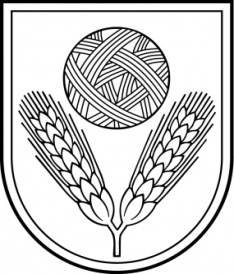 Rēzeknes novada pašvaldībaJuridiskā un lietvedības nodaļaReģ.Nr.90009112679Atbrīvošanas aleja 95A, Rēzekne, LV – 4601,Tel. 646 22238; 646 07200, Fax. 646 25935,e–pasts: info@rezeknesnovads.lvInformācija internetā: http://www.rezeknesnovads.lv